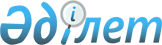 Об организации оплачиваемых общественных работ на 2014 годПостановление акимата Амангельдинского района Костанайской области от 21 января 2014 года № 29. Зарегистрировано Департаментом юстиции Костанайской области 10 февраля 2014 года № 4426

      В соответствии с подпунктом 5) статьи 7, пункта 5 статьи 20 Закона Республики Казахстан "О занятости населения" от 23 января 2001 года, статьей 31 Закона Республики Казахстан "О местном государственном управлении и самоуправлении в Республике Казахстан" от 23 января 2001 года, пунктами 6, 7, 8 Правил организации и финансирования общественных работ, утвержденных постановлением Правительства Республики Казахстан от 19 июня 2001 года № 836 "О мерах по реализации Закона Республики Казахстан от 23 января 2001 года "О занятости населения" акимат Амангельдинского района ПОСТАНОВЛЯЕТ:



      1. Утвердить прилагаемый перечень организаций, виды, объемы и конкретные условия общественных работ, размер оплаты труда безработных, участвующих в общественных работах и источник их финансирование на 2014 год.



      2. Определить, что:



      1) социальные отчисления в Государственный Фонд социального страхования и социальный налог возмещаются из районного бюджета и перечисляются на расчетные счета работодателей;



      2) расходы на оплату комиссионного вознаграждения за услуги банков второго уровня по зачислению и выплате заработной платы в размерах установленных договором на выполнение общественных работ возмещаются из районного бюджета на расчетные счета работодателей.



      3. Организацию общественных работ производить на условиях, указанных в договоре на выполнение общественных работ, заключенном в соответствии с действующим законодательством между государственным учреждением "Отдел занятости и социальных программ Амангельдинского района" и работодателем.



      4. Контроль за исполнением настоящего постановления возложить на заместителя акима района Хайруллина С.У.



      5. Настоящее постановление вводится в действие по истечении десяти календарных дней после дня его первого официального опубликования.      Аким

      Амангельдинского района                    Ж. Таукенов      СОГЛАСОВАНО:      Руководитель Государственное

      учреждение "Отдел занятости и

      социальных программ

      Амангельдинского района"

      ______________ М. Тобагабулов

Утвержден        

постановлением акимата  

от 21 января 2014 года № 29  Перечень организаций, виды, объемы и

конкретные условия общественных работ,

размер оплаты труда безработных, участвующих

в общественных работах и источник их

финансирование на 2014 год      Продолжение таблицы:
					© 2012. РГП на ПХВ «Институт законодательства и правовой информации Республики Казахстан» Министерства юстиции Республики Казахстан
				№Наименование организацийВиды общественных работ1Государственное коммунальное предприятие "Аман-Су" акимата Амангельдинского района1. Работы не требующие предварительной профессиональной подготовки работника: село Амангельды

1) очистка от снега и мусора площади прилегающей к акимату;

2) помощь в весенней очистке от мусора улиц С. Мауленова, А. Байтурсынова, Б. Майлина, А. Дуйсенбина, М. Дулатова, Д. Божманова, М. Маметовой, К. Канжыгалина, Н. Ахметбекова, Кейки батыр;

3) участие в весенней посадке деревьев в парке отдыха "Шугыла", вдоль улиц А. Байтурсынова, Б. Майлина;

4) посадка цветов в клумбы, уход за ними в течение летнего периода Площадь акимата, возле музея А. Иманова, парка Молодежи, парка отдыха "Шугыла", возле памятника А. Иманова;

5) ежедневная уборка улиц С. Мауленова, А. Байтурсынова, Б. Майлина, А. Дуйсенбина, М. Дулатова, Д. Божманова, М. Маметовой, К. Канжыгалина, Н. Ахметбекова, Кейки батыра в течение летнего периода;

6) помощь в уходе, поливе за посаженными деревьями в течение летнего периода в парке Молодежи, в парке отдыха "Шугыла";

7) помощь в обновлении плакатов по улицам села;

8) помощь в осенней посадке деревьев в центре села;

9) помощь в уходе, поливе за посаженными деревьями в течение летнего периода по улицам С. Мауленова, А. Байтурсынова, Б. Майлина, А. Дуйсенбина, М. Маметовой, К. Канжыгалина, Н. Ахметбекова, Кейки батыр;

10) посадка саженцев возле 16 квартирных коммунальных домов, а также оказание помощи в уходе, поливе за ними в течение летнего периода.2. Работы в селе Аксай, не требующие предварительной профессиональной подготовки работника:

1) помощь в регулярной очистке территории социально-культурных учреждении села от снега;

2) участие в осенней посадке деревьев.3. Работы в селе Уштогай, не требующие предварительной профессиональной подготовки работника:

1) помощь в регулярной очистке территории социально-культурных учреждении села от снега;

2) помощь в очистке центральной площади от снега, мусора;

3) участие в осенней посадке деревьев.4. Работы в селе Карынсалды, не требующие предварительной профессиональной подготовки работника:

1) помощь в регулярной очистке территории социально-культурных учреждении села от снега.5. Работы в селе Амантогай, не требующие предварительной профессиональной подготовки работника:

1) помощь в регулярной очистке территории социально-культурных учреждении села от снега;

2) участие в весенней посадке деревьев;

3) участие в осенней посадке деревьев.6. Работы в селе Карасу, не требующие предварительной профессиональной подготовки работника:

1) помощь в регулярной очистке территории социально-культурных учреждении села от снега;

2) помощь в весенней очистке от мусора центральных улиц села;

3) участие в осенней посадке деревьев.7. Работы в селе Урпек, не требующие предварительной профессиональной подготовки работника:

1) помощь в регулярной очистке территории социально-культурных учреждении села от снега;

2) участие в осенней посадке деревьев.8. Работы в селе Байгабыл, не требующие предварительной профессиональной подготовки работника:

1) помощь в регулярной очистке территории социально-культурных учреждении села от снега;

2) помощь в весенней очистке от мусора центральных улиц села;

3) участие в весенней посадке деревьев;

4) помощь в уходе, поливе за посаженными в парке деревьями в течение летнего периода.9. Работы в селе Тасты, не требующие предварительной профессиональной подготовки работника:

1) помощь в регулярной очистке территории социально-культурных учреждении села от снега;

2) помощь в весенней очистке от мусора центральных улиц села;

3) участие в осенней посадке деревьев.10. Работы в селе Кумкешу, не требующие предварительной профессиональной подготовки работника:

1) помощь в регулярной очистке территории социально-культурных учреждении села от снега;

2) помощь в весенней очистке от мусора центральных улиц села;

3) участие в весенней посадке деревьев;

4) помощь в уходе, поливе за посаженными в парке деревьями в течение летнего периода.11. Работы в селе Кабырга, не требующие предварительной профессиональной подготовки работника:

1) помощь в регулярной очистке территории социально-культурных учреждении села от снега;

2) помощь в весенней очистке от мусора центральных улиц села;

3) участие в весенней посадке деревьев;

4) помощь в уходе, поливе за посаженными в парке деревьями в течение летнего периода.№Объемы общественных работ, в часахКонкретные условия общественных работОплата трудаИсточник финансирование11176070406723044803360252016003352512Продолжительность рабочего времени одного участника общественных работ – не более 40 часов в неделю, учитывая ограничения, предусмотренные трудовым законодательстом Республики Казахстан, с двумя выходными днями, обеденным перерывом не менее одного часа1,5 минимальных размера заработной платыБюджет Амангель-

динского района704472672480504372944336480102464034494410088123403042668765126021530880500250470410